Publicado en Palma de Mallorca el 05/10/2021 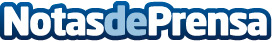 OK Mobility patrocina el Mallorca Golf Open en su compromiso por impulsar la desestacionalización turísticaLa empresa de movilidad global colabora con este y otros grandes eventos deportivos de Baleares que contribuyen a la promoción de un turismo de calidad en las islasDatos de contacto:Departamento de Comunicacion OK Mobility(+34) 971 430 590 – Nota de prensa publicada en: https://www.notasdeprensa.es/ok-mobility-patrocina-el-mallorca-golf-open-en Categorias: Nacional Automovilismo Marketing Golf Turismo Industria Automotriz http://www.notasdeprensa.es